Guía 9 de aprendizaje Interacción y comprensión del entornoConceptualización: Esta guía nos ayudará a reconocer  y clasificar elementos utilizando material concreto  con dos o más atributos.Estimados Apoderados si tiene alguna duda o consulta se puede contactar a los siguientes correos todos los días, con la Educadora que responde a cada nivel.En caso que usted no acceda a internet para trabajar las actividades con videos puede realizar la actividad con experiencias previas de los educando o de algún adulto.Ustedes pueden acceder a la página http://www.mineduc.cl/ de la Subsecretaria de Educación Parvularia donde hay material  que puede realizar con sus hijas (os)FICHA N°1CLASIFIQUEMOS FIGURAS    Observa las siguientes hojas y píntalas según el color de cada forma. 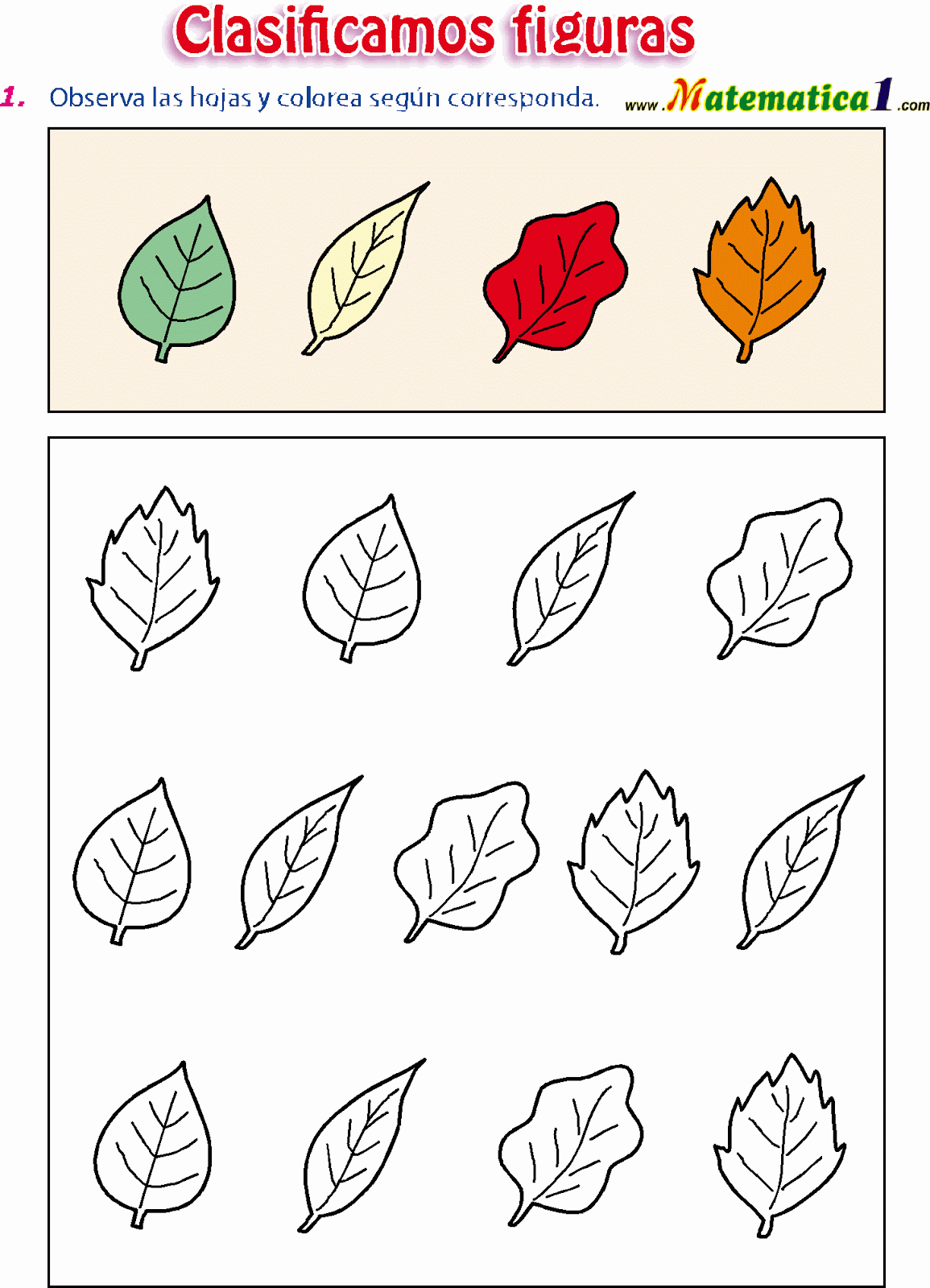                              ACTIVIDADES ANEXAS DE LIBRE ELECCIÓN                               Une las líneas punteadas y colorea.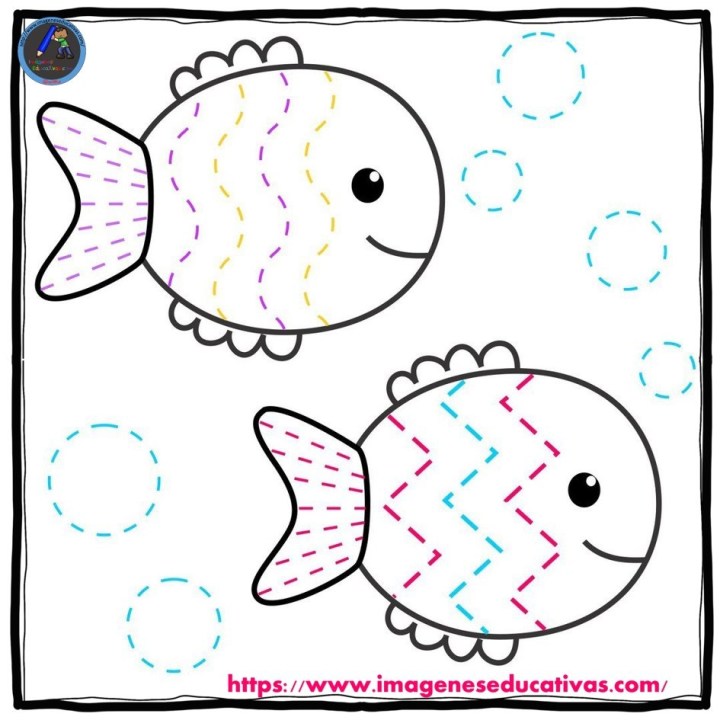 Une las líneas punteadas y colorea.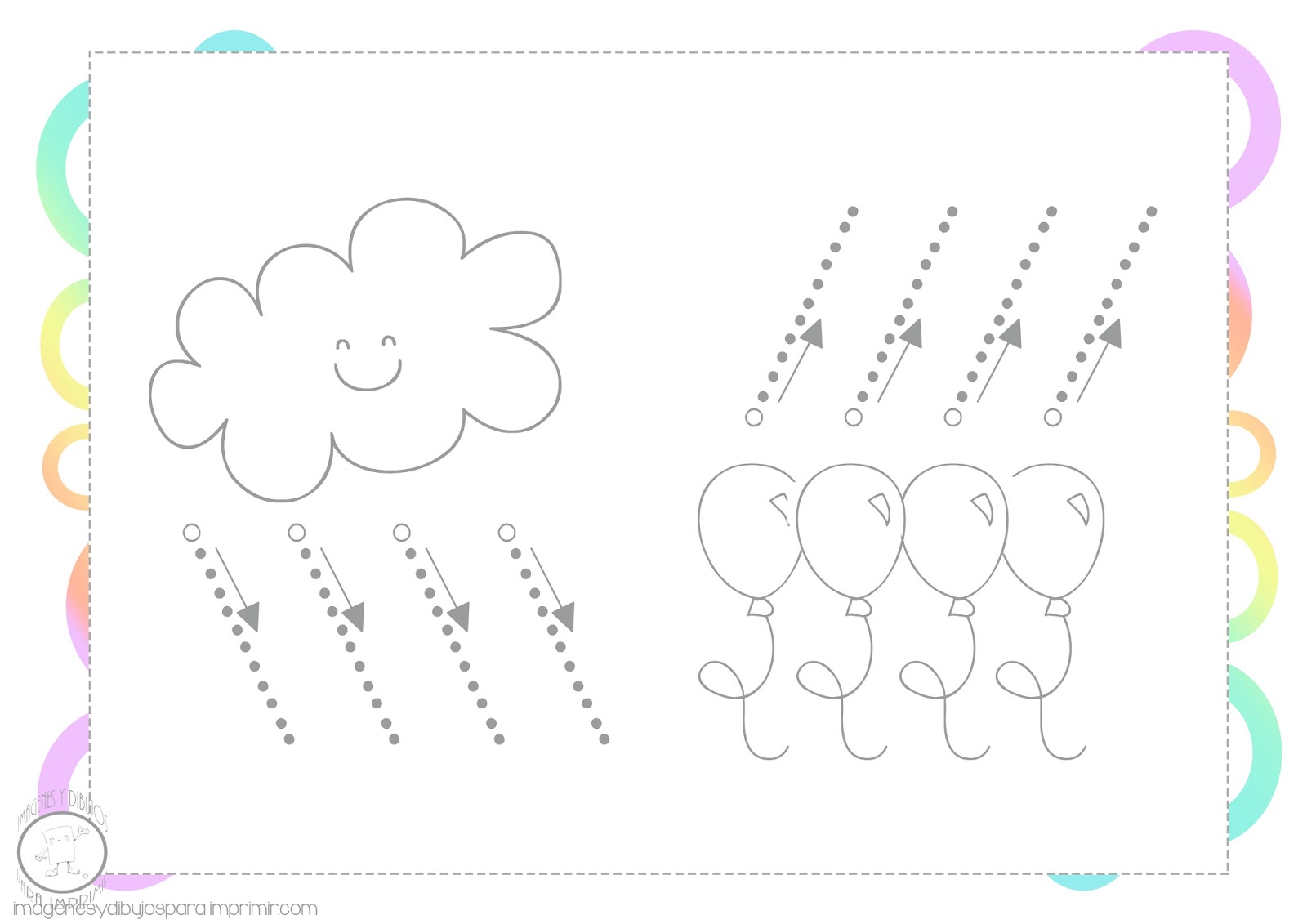 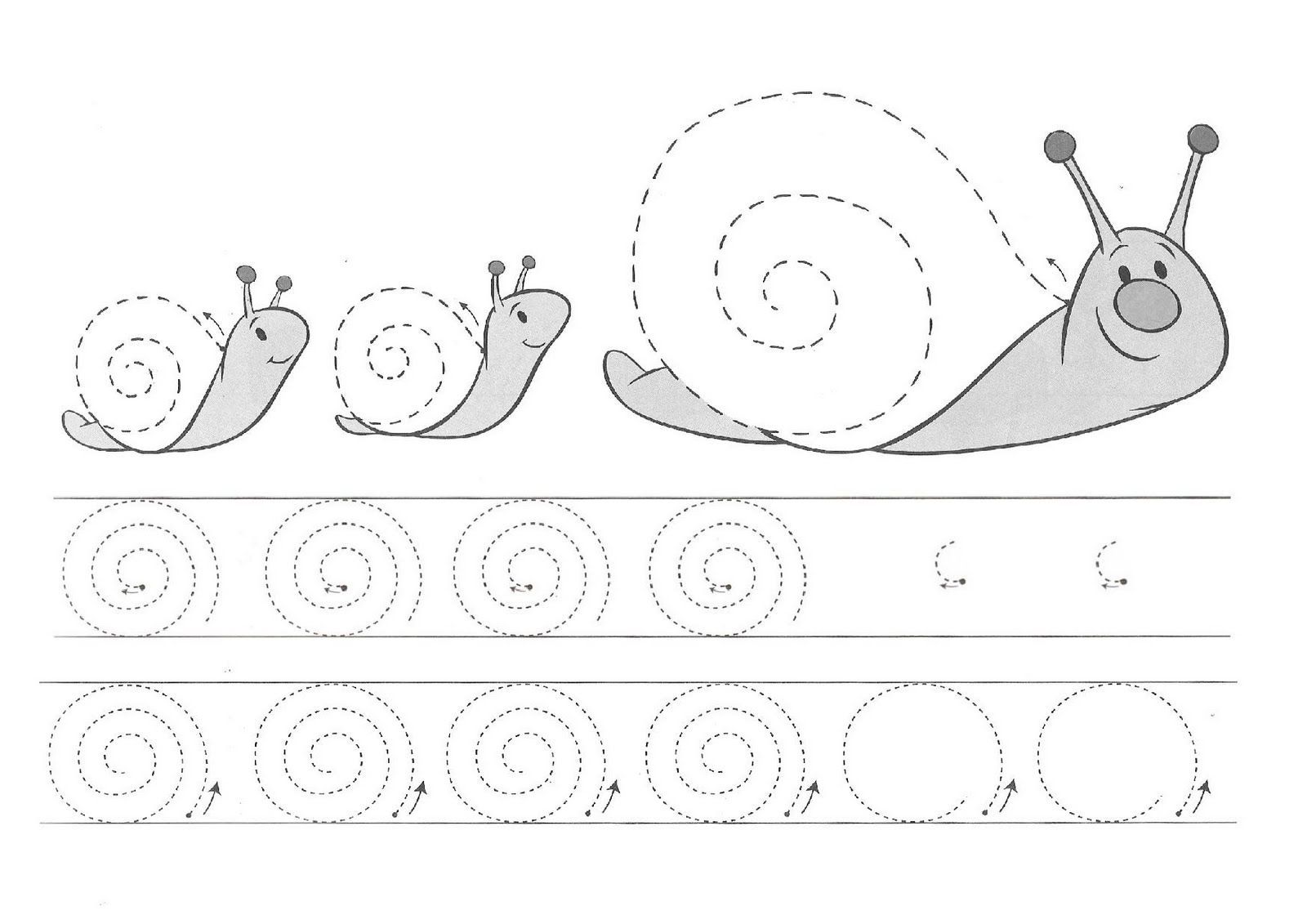 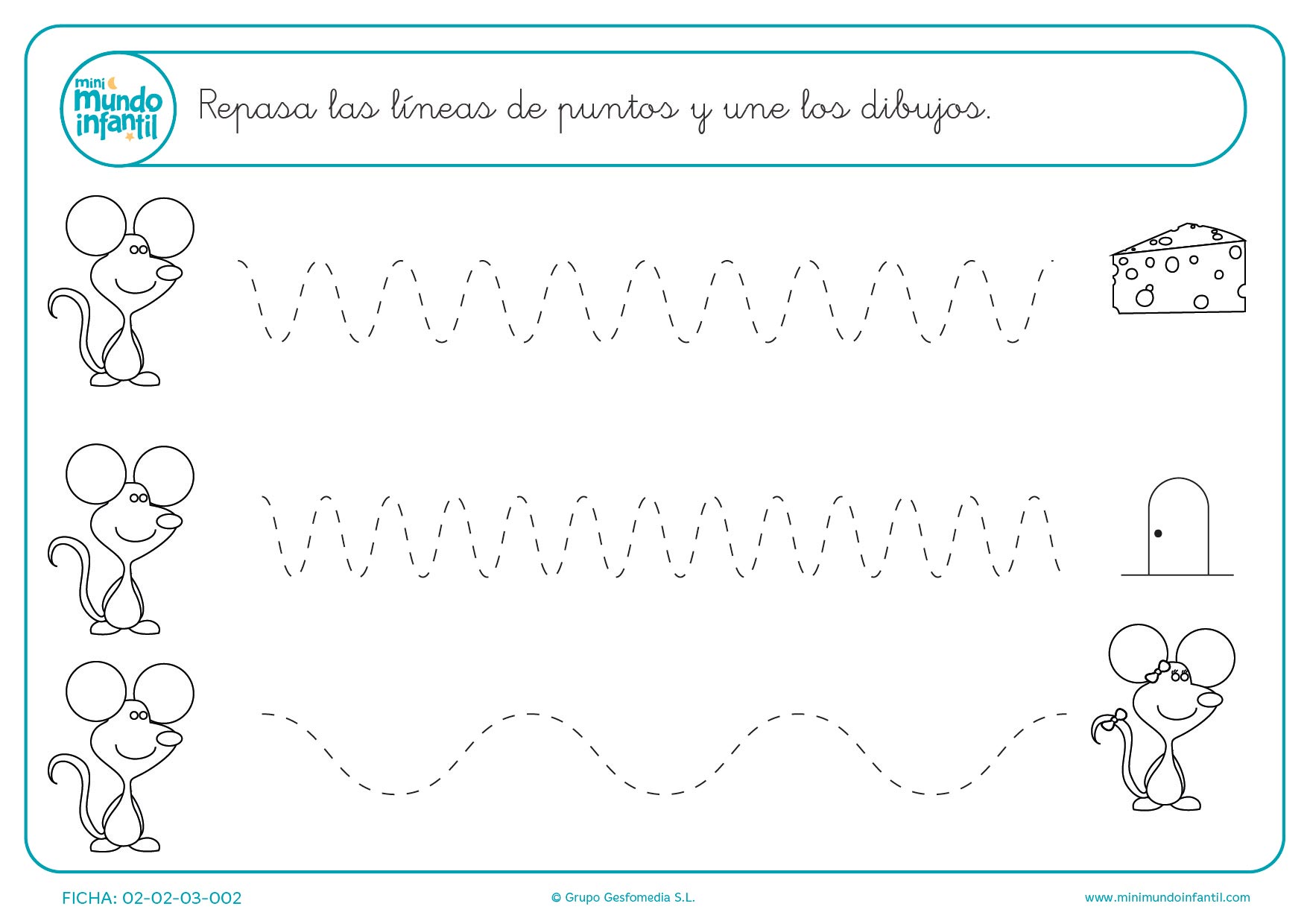 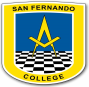 San Fernando College                                                                                                    Primer ciclo básicoEducadoras de Párvulos : Alejandra Juacida, Lucila Marchant, Liliana Arenas.                                                                                         San Fernando College                                                                                                    Primer ciclo básicoEducadoras de Párvulos : Alejandra Juacida, Lucila Marchant, Liliana Arenas.                                                                                         NombreNombreNombreNº de listaCursoFechaObjetivo AprendizajeObjetivo AprendizajePre Kinder A B CSemana del 01 al 05 de junio2. Experimentar con diversos objetos estableciendo relaciones al clasificar por dos o tres atributos a la vez (forma, color, tamaño, función, masa, materialidad, entre otros) y seriar por altura, ancho, longitud o capacidad para contener2. Experimentar con diversos objetos estableciendo relaciones al clasificar por dos o tres atributos a la vez (forma, color, tamaño, función, masa, materialidad, entre otros) y seriar por altura, ancho, longitud o capacidad para contenerÁmbitoInteracción y comprensión del entornoÁmbitoInteracción y comprensión del entornoNúcleoPensamiento matemáticoNúcleoPensamiento matemáticoContenido: ClasificaciónContenido: ClasificaciónHabilidad: reconocer, identificar, crearHabilidad: reconocer, identificar, crearPRE KINDER A   LUCILA MARCHANTlmarchant@sanfernandocollege.cl15:00 a 18:00 hrs.PRE KINDER B   ALEJANDRA JUCIDAajuacida@sanfernandocollege.cl 15:00 a 18:00 hrs.PRE KINDER C    LILIANA ARENASlarenas@sanfernandocollege.cl 15:00 a 18:00 hrs.RUTINA DIARIAACTIVIDADESACTIVIDAD N°1           Fortalecer cepillado de dientes, manos y carita.Incentivar la autonomía del alumno (a) al ayudar a poner la mesa y dar las gracias (palabras mágicas)Ver video explicativo de tía Liliana https://www.youtube.com/watch?v=okCH0vaC9Bc&feature=youtu.beFicha N°1ACTIVIDAD N°2           Fortalecer cepillado de dientes, manos y carita. Incentivar la autonomía de alumno (a) al ayudar a poner la mesa y dar las gracias (palabras mágicas)Te invitamos a que busques tus juguetes y  los clasifiques en grandes y chicos.Recuerda actividades realizadas anteriormente de clasificación de frutas y juguetes, te invitamos trabajar en el libro de Matemáticas página N° 55 pide a un adulto que te lea las instrucciones.ACTIVIDAD N°3Fortalecer cepillado de dientes, manos y carita.Incentivar la autonomía del alumno (a) al ayudar a poner la mesa y dar las gracias (palabras mágicas)Ver video explicativo de tía Alejandra https://youtu.be/EsPkywJ3SogTe invitamos a que en familia realices una recolección de hojas de otoño verde, amarillas, café. (La recolección la  puede realizar solo el adulto, además se puede realizar esta actividad con otros materiales) En una hoja blanca, cartulina, papel de diario u otro papel, clasifiques y pegues las hojas por color. Completar la actividad trabajando  en el libro de Matemáticas página N° 58ACTIVIDAD N°4Fortalecer cepillado de dientes, manos y carita.Incentivar la autonomía del alumno (a) al ayudar a poner la mesa y dar las gracias (palabras mágicas)Ver video explicativo de tía Lucila https://www.youtube.com/watch?v=y5yiqufqNLk&feature=youtu.beTe invitamos a trabajar con una hoja de papel blanca, pincel, tempera, busca una hoja de árbol colócala sobre una superficie y pinta por encima, luego colócala sobre la hoja blanca y aplasta, saca la hoja de árbol y ve el resultado.Conversar con las (los) niñas (os) sobre la ropa y cosas que se ocupan o usan en verano y que usa en invierno, nombrar, luego te invitamos a trabajar en el libro Matemáticas, pagina N°57Jugar a clasificar elementos por forma. Por ejemplo, separar su ropa en grupos de igual forma (grupo de calcetines, grupo de poleras, grupo de pantalones, entre otros)ACTIVIDAD N°5Actividades anexas para trabajar de forma voluntaria.